TANZANIARapporto CongiuntoAmbasciate/Consolati/ENIT 2017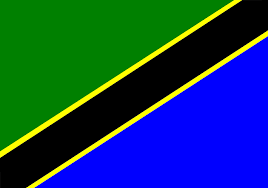 INDICEAnalisi del quadro socio-economicoPrincipali indicatori economiciPrincipali indicatori sociali e demograficiAnalisi del mercato turistico 	Analisi del turismo outgoing	Composizione target 	Analisi SWOT della destinazione Italia 	Analisi della domanda organizzata 	Collegamenti aerei 	Brand Italia e analisi dei competitors	Nuove tecnologie e turismoLe linee strategiche BibliografiaContatti Analisi del quadro socio-economicoLe priorità politiche del governo si concentrano sulla trasformazione  della Tanzania in un'economia industrializzata e all’aumento della produttività.  Nel tentativo di attirare gli investimenti nel settore della produzione, il governo intende ampliare le infrastrutture portuali, investire nel settore dell’energia e del gas e stabilire diverse zone economiche speciali (ZES). Per sostenere l'industrializzazione, il governo inoltre sta progettando grandi progetti (in particolare nei settori dei trasporti e dell'energia), nel tentativo di aumentare il commercio con i paesi vicini. La modernizzazione del settore agricolo, che occupa circa il 75% della popolazione, è un'altra priorità, anche se gli sforzi del governo per migliorare la produttività rimangono vulnerabili, tra cui la siccità e la volatilità dei prezzi delle materie prime.1.a Principali indicatori economici                Fonti:Economist Intelligent Unit e UNCTAD1.b Principali indicatori sociali e demograficiFonti: World FactBookAnalisi del mercato turistico2.a Analisi del turismo outgoingI flussi turistici sono in crescita. Le principali destinazioni rimangono il Regno Unito e gli  Stati Uniti. I viaggi verso l’Italia sono prevalentemente associati a viaggi di affari, viaggi per missioni organismi internazionali, viaggi di nozze e viaggi di religiosi. Il posizionamento dell’Italia e’ debole anche in ragione dell’assenza di strumenti per una adeguata campagna di promozione. Esiste un consistente flusso turistico unidirezionale dall’Italia alla Tanzania (Zanzibar) con servizi aerei ad esso complementari.  									2.b Composizione target: dati non disponibili2.c Analisi SWOT (Strengths, Weaknesses, Opportunities, Threats) della destinazione Italia2.d Analisi della domanda organizzataNumero di T.O. 3 - 4  Italia probabilmente 10% del mercato outboundDestinazioni principali: ROMA, VENEZIA, COSTIERA AMALFITANA, FIRENZE, SIENA, MILANO2.e Collegamenti aereiLa mancanza di collegamenti diretti tra Dar es Salaam e l’Italia e’ un grave handicap per i flussi turistici dalla Tanzania verso il nostro Paese. Esistono voli charter e stagionali dai principali aereoporti italiani diretti a Zanzibar ma sono totalmente focalizzati sui movimenti dei turisti italiani verso quell’isola.									2.f Brand Italia e analisi dei competitorsIl Brand Italia non e’ facilmente riconoscibile. La promozione di pacchetti verso l’Italia e l’Europa e’ ancora scarsamente diffusa.								2.g Nuove tecnologie e turismoPur essendo la Tanzania un paese con il settore IT abbastanza sviluppato, a tutt’oggi le informazioni turistiche vengono diffuse principalmente attraverso agenzie di viaggio.			Le linee strategicheObiettivi da perseguire ai fini dell’incremento dei flussi turistici verso l’Italia con riferimento a:Il turismo verso l’Italia rappresenta ancora un prodotto riservato ad una parte minoritaria del Paese. L’assenza dei collegamenti diretti e’ senza dubbio un grade handicap che non agevola la promozione del turismo verso	l’Italia.																								BibliografiaEuropean Intellingent Unit (EIU)UNWTOWorld Fact BookUNCTADBanca d’ItaliaContattiAMBASCIATA D’ITALIAP.O.Box 2106Dar es SalaamTel. +255 22 2115935/6Email: comm.dar@esteri.it (In euro o dollari)2014201520162017PIL 49,50548,32447,149 49,658PIL pro-capite 2,4642,5802,713 2,850Crescita del PIL reale (var %)7,07,06,5 6.6Consumi privati 4.58.25.3 4.8Debito pubblico31,533,234,0 34.1Investimenti diretti stranieri2,4323,089------ --------Bilancia commerciale -5,596-4,280-4,187-4,576Rating OECD sul rischio Paese66    6     6Altro …----    ----(Anno 2015)(Anno 2015)Popolazione (in milioni) 53.5 milioniLingua ufficiale Kiswahili (ufficiale)Religione 30% cristiani (in maggioranza cattolici), 35% musulmani, 35% culti locali (a Zanzibar più del 99% sono musulmani).Struttura demografica (quota %)0-14 anni: 44,6% 15-64 anni 52,5% over 65 anni: 2,9%Età media  17,4Tasso di crescita della popolazione (in %)2,8%Rapporto maschi/femmine                  1:1Altro … TARGET 1  TARGET 1  Segmento socio-economico di appartenenzaLa classe medio alta.. La comunita’ indiana, in tale ambito e’ particolarmente rilevanteLivello culturaleMedio-altoFascia di età30 - 55Propensione al viaggio siPrincipali motivazioni di vacanza all’esteroLe motivazioni principali sono per affari, invito e studio.Sviluppato anche il turismo religioso il 30% della popolazione e’ di religione cristiana.Mezzi di trasporto preferiti (auto, pullman, aereo, treno, ecc., con relative quote %) AereoProdotti turistici preferiti ed emergenti (arte, mare, montagna, laghi, ecc.)Citta’ d’arte`Fattori determinanti nella scelta delle destinazioni (prezzi, livello di organizzazione, conoscenza delle lingue, sicurezza, efficienza dei servizi, ecc.)Prezzi dei soggiorni alberghieri e dei servizi. Preferite le citte’ come Roma e Milano dove laconoscenza delle lingue e’ piu’ diffusa.Tipo di alloggio preferitoAlbergoMesi preferiti per i viaggiGiugno-agosto e dicembre-gennaio Fonti di informazione privilegiate (cataloghi, siti web, stampa specializzata, ecc.)Siti webCanali d’acquisto utilizzati  (Agenzie di viaggio, Tour Operators, Internet, ecc.)Agenzie di viaggioAltro…Punti di forzaPunti di debolezzaL’Italia gode di una buona reputazione. Forte presenza di stutture turistiche in Zanzibar. Assenza collegamenti aerei direttiScarsa diffusione di pacchetti turisticiOpportunitàRischi/Difficoltà PotenzialiNuova classe medio-alta emergente la cui domanda turistica andrebbe intercettata con strumenti adeguati.Forte competizione di destinazioni tradizionali (Regno Unito, USA)TOUR OPERATOR: RICKSHAW TRAVELS TOUR OPERATOR: RICKSHAW TRAVELS Fatturato (anno 2015) $30,000.000Quota di mercato (anno 2015)15%Numero pax venduti (anno 2015)45 Strategie di mercato Ricorso capillare a campagne di web-marketing orientate alla promozione di prodotti e servizi turistici presso aziende di medie dimensioni, istituzioni e organizzazioni internazionali. Target di riferimento: segmento medio alto. Massimizzazione della presenza globale attraverso la valorizzazione del nostro network di filiali in 3 continenti  con l’obiettivo di raggiungere e conquistare il più vasto numero di potenziali clienti in termini di flussi inbound e outbound.Previsioni di vendita per l’anno 2016100 pacchetti.Tipologia operatore (tour operator, bus operator, wholesaler, agenzia di viaggi, ecc.)Agenzia Viaggi - Tour Operator Internazionale – Safari OperatorCanali di vendita (proprie agenzie di viaggio, altre agenzie di viaggio, internet, telemarketing, ecc.)La nostra rete globale di filiali, Corporate Travel, Sito Internet, Web-marketing, NewsletterTipologia pacchetti venduti (per individuali, per gruppi,"all inclusive" da catalogo, "su misura", con volo di linea,con volo charter, con volo low cost, tour con pullman, last minute, fly & drive, ecc.)Viaggi Aziendali, All-inclusive tour in Europa con Italia inclusa, Safari, Pacchetti vacanze con voli di LineaTipologia clienti (giovani, studenti, seniors, famiglie con bambini, coppie senza figli, singles, ecc.) professionisti, famiglieStrutture ricettive proposte (hotel 5 stelle superior/5 stelle, hotel 4 stelle superior/4 stelle, hotel 3 stelle, hotel 1/2 stelle, residenze turistico-alberghiere, villaggi turistici, agriturismi, bed & breakfast, ville e appartamenti, castelli/dimore storiche, campeggi, ecc.)Hotel e Resort 5 e 4 stelle, villaggi turistici, SPAProdotti turistici venduti (business e MICE, enogastronomia, grandi città d'arte, Italia minore, laghi, mare,  montagna estiva, montagna invernale, natura e parchi, terme & benessere, turismo religioso, turismo sportivo, ecc.)Meetings and Incentivi, Vacanze Estive (mare), Enogastronomia, Città d’Arte, Turismo Shopping,Altro 